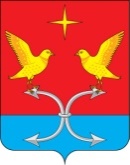 АДМИНИСТРАЦИЯ НОВОМИХАЙЛОВСКОГО СЕЛЬСКОГО ПОСЕЛЕНИЯКОРСАКОВСКОГО РАЙОНА ОРЛОВСКОЙ ОБЛАСТИПОСТАНОВЛЕНИЕ     9 января  2024  года                                                                        №1с.НовомихайловкаОб утверждении Программы мероприятий по обеспечению социальной и культурной адаптации иностранных граждан в Российской Федерации и их интеграции в российское общество на территории Новомихайловского сельского поселения Корсаковского района Орловской области на 2024 год		В соответствии с Федеральным законом от 06.10.2003 г. №131-ФЗ «Об общих принципах организации местного самоуправления в Российской Федерации», Указом Президента Российской Федерации от 19.12.2012г.           № 1666 «О стратегии государственной национальной политики Российской Федерации на период до 2025 года» (с изменениями и дополнениями), Уставом Новомихайловского сельского поселения Корсаковского района Орловской области, в целях регулирования политических, социально-экономических, культурных и иных процессов в муниципальном образовании, оказывающих влияние на ситуацию в области противодействия терроризму, укреплению толерантной среды на основе ценностей многонационального российского общества, соблюдения принципов прав и свобод человека, гармонизацию межнациональных отношений в сельском поселении, администрация Новомихайловского сельского поселения                                                            п о с т а н о в л я е т:          1. Утвердить Программу мероприятий по обеспечению социальной и культурной адаптации иностранных граждан в Российской Федерации и их интеграции в российское общество на территории Новомихайловского сельского поселения Корсаковского района Орловской области на 2024 год.           2. Постановление разместить на официальном сайте администрации Корсаковского района в разделе «сельские поселения».	3. Контроль за исполнением  постановления оставляю за собой.Глава сельского поселения                                         И.А. ВасильчиковаПриложениек постановлению администрацииНовомихайловского сельского поселенииКорсаковского района Орловской областиот   09.01.2024г. № 1Программа мероприятий по обеспечению социальной и культурной адаптации иностранных граждан в Российской Федерации и их интеграции в российское общество на территории Новомихайловского сельского поселения Корсаковского района Орловской области на 2024 год№ п/пНаименование мероприятияСрок проведенияОтветственные1Организация взаимодействия с Центром занятости населения по Корсаковскому району в части получения информации о местах трудоустройства иностранных граждан на территории сельского поселения 1 раз в кварталАдминистрациясельского поселения2Подготовка информационных материалов по вопросам межнационального, межконфессионального согласияПостоянноАдминистрациясельского поселения3Оказание консультативной помощи и иного содействия иностранным гражданам (мигрантам) прибывшим на территорию сельского поселенияПостоянноАдминистрация сельского поселения4Вовлечение иностранных граждан (мигрантов) и детей-мигрантов в мероприятия, проводимые на территории сельского поселенияПостоянноАдминистрация сельского поселения5Выявление фактов осквернения зданий и иных сооружений, посредством нанесения лозунгов, формирующих негативное отношение к мигрантам. Уведомление о данных фактах органы полицииПостоянноАдминистрация сельского поселения6Мониторинг средств массовой информации, с целью выявления освещенных в прессе проявлений национального и религиозного экстремизма на территории поселенияПостоянно  Администрация сельского поселения